Anmeldung: Tag der offenen Tür in der 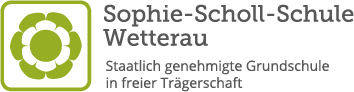 Sophie-Scholl-Schule Wetterau am 03. Juli 2021AußenbereichHiermit melde ich mich für folgendes Zeitfenster auf dem Außenbereich Sophie-Scholl-Schule Wetterau am TdoT am 03.07.2021 an (beim Besuch im Außenbereich der Schule wird ein negativer Test vom Bürgertestzentrum empfohlen): Zeitfenster  11-12:30 Uhr	 Zeitfenster  12:30 – 14:00 UhrZum TdoT melde ich mich und folgende Personen anErläuterungen:Status „Genesen“ (zum Zeitpunkt 03.07.2021)– Nachweis vom positiven PCR-Test, der älter als 28 Tage und jünger als 6 Monate sein muss. Oder einen Genesungs-Nachweis vom Gesundheitsamt.Status „Geimpft“ (zum Zeitpunkt 03.07.2021)– Impfpass mit dem Nachweis der vollständigen Impfung. Die letzte Impfung muss 14 Tage zurückliegen.Negatives Testergebnis vom Bürgertestzentrum (zum Zeitpunkt 03.07.2021)– der nicht älter als 24 Stunden sein darf.InnenbereichFür eine Führung durch das Schulgebäude der Sophie-Scholl-Schule Wetterau melde ich mich und oben stehende Personen für nachstehenden Beginn der Führung an.Treffpunkt für die Führung ist der Pavillon vor dem Neubau. Beginn  11:15 Uhr	  Beginn  11:45  Beginn  12:45 Uhr	  Beginn  13:15 Uhr Bei einer Führung (mit einer begrenzten Teilnehmeranzahl) durch die Räumlichkeiten der Schule muss einer der Punkte a., b. oder c. erfüllt sein! Bitte bringen Sie den erforderlichen Nachweis mit und zeigen dem Schulteam diesen auf Verlangen beim Einlass auf das Schulgelände/ in das Schulgebäude vor. Während der Führung müssen Erwachsene eine FFP 2-Maske tragen – Kinder ab 6 Jahren eine medizinische Mund-Nasen-Bedeckung.KontaktdatenerfassungMeine Kontaktdaten für die Anmeldung:_______________________________		_______________________________Name						Vorname_______________________________		_______________________________Straße und Hausnummer				PLZ Ort_______________________________		_______________________________Telefon						EmailAnmerkung zur Anwesenheit am Tag der offenen Tür:Um eine Kontaktpersonenermittlung im Falle eines nachträglich identifizierten COVID-19 Falles unter den Besuchern zu ermöglichen, bitten wir Sie, Ihre persönlichen Kontaktdaten und die Daten Ihrer Begleitpersonen bei Einlass auf das Schulgelände zum gebuchten Zeitfenster vor Ort anzugeben. Die erforderlichen Unterlagen erhalten Sie am Haupteingang an der Frankfurter  Str.103.Ihre personenbezogenen Daten werden für 4 Wochen aufbewahrt und dann gelöscht.Name VornameAltera.Genesen b.Geimpftc.Neg. Bürgertest wird eingeholt ja/nein